การใช้สื่อในการจัดการเรียนการสอนเพื่อพัฒนาทักษะวิชานาฏศิลป์นักเรียนชั้นระดับชั้นประถมศึกษาปีที่ 5    โรงเรียนสาธิตมหาวิทยาลัยราชภัฎสวนสุนันทานางสาวแคทธียา  เจริญสุขสังกัดโรงเรียนสาธิตมหาวิทยาลัยราชภัฏสวนสุนันทา katteeya_ch/@ssru.ac.thบทคัดย่อ	การศึกษาเรื่องการใช้สื่อในการจัดการเรียนการสอนเพื่อพัฒนาทักษะวิชานาฏศิลป์ของนักเรียนชั้นประถมศึกษาปีที่ 5 กลุ่มตัวอย่าง ได้แก่ นักเรียนชั้นประถมศึกษาปีที่ 5 โรงเรียนสาธิตมหาวิทยาลัยราชภัฎสวนสุนันทา ปีการศึกษา 2561 จำนวน 1 ห้องเรียน รวม 29 คน เครื่องมือที่ใช้ในการวิจัยได้แก่ สื่อหนังสืออิเล็กทรอนิกส์วิชานาฎศิลป์ เรื่องท่ารำวงมาตรฐาน สถิติที่ใช้ในการวิเคราะห์ข้อมูลได้แก่ ค่าคะแนนเฉลี่ย ( ) ค่าความเบี่ยงเบนของคะแนน (S.D.) การหาประสิทธิภาพของเครื่องมือ  E1 / E2   ตามเกณฑ์ที่กำหนด คือ 80/80 การวิเคราะห์ประสิทธิภาพของแผนการจัดการเรียนรู้โดยใช้แอปพลิเคชั่นคาฮูทและสถิติการทดสอบสมมติฐาน (t-test  for  dependent Samples) 	ผลการศึกษาพบว่าการสร้างสื่อการเรียนการสอนวิชานาฏศิลป์โดยการทำสื่อหนังสืออิเล็กทรอนิกส์ E-book   เรื่องท่ารำวงมาตรฐานพบว่าคะแนนทดสอบก่อนเรียนวิชานาฏศิลป์ เรื่องการแสดงนาฏศิลป์ไทย รำวงมาตรฐาน “เพลงชาวไทย” ของนักเรียนชั้นประถมศึกษาปีที่ 5 มีประสิทธิภาพเท่ากับ  85.19 / 89.62  ซึ่งเป็นไปตามเกณฑ์ที่กำหนดไว้คือ 80 / 80การหาค่าดัชนีประสิทธิผลของการใช้แผนการจัดการเรียนรู้หนังสืออิเล็กทรอนิกส์ E-book   ในการจัดการเรียนการสอนของนักเรียนชั้นประถมศึกษาปีที่ 5  ก่อนเรียนมีค่าเท่ากับ  5.85   และหลังการเรียน 13.65  แสดงว่านักเรียนมีความรู้เพิ่มขึ้นโดยมี เรียนอย่างมีนัยสำคัญทางสถิติที่ระดับ .05	 คำสำคัญ : สื่อการเรียนการสอน , หนังสืออิเล็กทรอนิกส์ E-book , ชั้นประถมศึกษาปีที่ 5, โรงเรียนสาธิต , มหาวิทยาลัยราชภัฏสวนสุนันทา AbstractResarch  	:  Media usage in learning management to develop Thai classical 
                        dance skills for Primary 5 stdents, Demonstration School, Suan 
                        Sunnandha Rajabhat UniversityResearcher	:  Miss Katteeya Charoensuk        Year    		:  2018ABSTRACT	A study of media usage in learning management to develop Thai classical 
dance skills for Primary 5 students. The sample group of this research was 26 primary 5 students, one class room, Demonstration School, Suan Sunandha Rajabhat University, Academic year 2018. The tool of this research was Thai classical dance E-book on basic Thai classical dance. The data was analyzed by x-bar (), standard deviation (SD), finding tool efficiency (E1/ E2) according set criteria (80/80), analyzing efficiency index of lesson plan by using Kahoot application and t-test for dependent samples. 	The study found that	1.  In term of making Thai classical dance E-book on basic Thai classical dance, it found that pre-test scores in Thai classical dance subject on Thai classical dance performance Chao-thai basic classical dance of Primary 5 students had efficiency equaled 85.19 / 89.62 which met set criteria 80 / 80.  	2.  Finding efficiency index of usage E-book lesson plan in learning activity for Primary 5 students equaled to 5.85 for pre-test and 13.65 for post-test. It meant that the students have learnt more with statistical significance equaled .05.   Keywords: teaching media; E-book; Primary 5 students; Demonstration School ,Suan Sunandha Rajabhat University  บทนำในปัจจุบันเทคโนโลยีทางด้านการสื่อสารโทรคมนาคมและคอมพิวเตอร์เข้ามามีบทบาททั้งภาครัฐ ภาคเอกชนและการดําเนินชีวิตประจําวันของประชาชนทั่วไปเป็นอย่างมาก การเรียนการสอนรายบุคคลจะเข้ามามีบทบาททางด้านการศึกษามากขึ้นโดยการใช้คอมพิวเตอร์เพื่อการศึกษาด้วยเหตุนี้คอมพิวเตอร์ช่วยสอนหรือบทเรียนคอมพิวเตอร์กําลังเข้ามามีบทบาททั้งการเรียนการสอนในห้องเรียนการฝึกอบรมในสถานประกอบการและการเรียนการสอนผ่านสื่อโทรคมนาคม เช่นการจัดการศึกษาผ่านดาวเทียมการพัฒนาเทคโนโลยีเพื่อการศึกษา โดยเฉพาะเทคโนโลยีสารสนเทศยิ่งทวีความสําคัญมากขึ้น เนื่องจากการศึกษามิใช่จํากัดอยู่เพียงในห้องเรียนหรือโรงเรียน แต่เป็นการเรียนรู้ตลอดชีวิต       ที่ทุกคนมีโอกาสเรียนรู้ในทุกเรื่อง ทั้งที่เป็นความรู้วิชาการทั่วไป ความรู้ด้านศาสนาศิลปวัฒนธรรมภูมิปัญญาท้องถิ่นและภูมิปัญญาไทยในทุกที่ทุกเวลา การที่จะให้ทุกคนได้เรียนรู้อย่างมีคุณภาพนั้น เทคโนโลยีถือเป็นปัจจัยที่สําคัญอย่างหนึ่งในการเรียนการสอน ( แผนการศึกษาแห่งชาติ พ.ศ.2545 -2559 ) แนวคิดการสอนที่จะต้องใช้สื่อการสอน มาพัฒนาการสอนในกลุ่มสาระศิลปะ ดนตรี นาฏศิลป์ ในวิชานาฏศิลป์ไทย ซึ่งแสดงถึงความเป็นเอกลักษณ์ประจำชาติ แสดงให้เห็นถึงอารยธรรมความเป็นไทย ความเจริญรุ่งเรืองทางด้านศิลปวัฒนธรรม ซึ่งเกิดมาจากสาเหตุแนวคิดต่างๆ เช่น ความรู้สึกตามอารมณ์ ไม่ว่าจะเป็นอารมณ์แห่งความสุข หรืออารมณ์ของความทุกข์ ซึ่งจะสะท้อนออกมาเป็นท่าทางธรรมชาติและประดิษฐ์มาเป็นลีลาการฟ้อนรำ หรือเกิดจากลัทธิความเชื่อในการนับถือสิ่งศักดิ์สิทธ์ เทพเจ้า โดยการบูชา ด้วยการขับร้อง ฟ้อนรำให้เกิดความพึงพอใจ ก่อนจะนำมาปรับปรุงให้เป็นแบบแผนและเอกลักษณ์ของไทย ซึ่งได้มีการแสดงกันอย่างแพร่หลายในปัจจุบัน (จินตนา สายทองคำ.2558 :09) เพื่อให้เกิดความสวยงามผู้แสดงควรมีองค์ประกอบในการแสดง เช่น การแสดงได้พร้อมเพรียงหรือถูกต้องตามจังหวะ ดังนั้นรัฐบาลจึงเล็งเห็นความสำคัญให้เด็กไทยฝึกปฏิบัตินาฏศิลป์เพื่อรักษา ขนบธรรมเนียม ประเพณีความเป็นไทยมาจนถึงปัจจุบัน นาฏศิลป์เป็นแหล่งรวมของศิลปะแขนงต่างๆ เช่น ศิลปะในการประพันธ์หรือวรรณคดี ศิลปะในการเขียนภาพ ศิลปะในการปั้น หล่อ แกะสลัก ศิลปะในการออกแบบก่อสร้างอาคารสถานที่ ศิลปะในการออกแบบเครื่องแต่งกาย จึงได้จัดให้มีการเรียนการสอนวิชานาฏศิลป์และยังช่วยส่งเสริมลักษณะนิสัยที่ดีแก่นักเรียนยังช่วยส่งเสริมการอนุรักษ์วัฒนธรรมไทยนักเรียนได้รับความรู้มีความเข้าใจเกี่ยวกับศิลปวัฒนธรรมไทย ช่วยปลูกฝังลักษณะนิสัยทางศิลปะ ในการฝึกปฏิบัติเพื่อเกิดความรู้ความชำนาญ และยังส่งเสริมการให้ผู้เรียนกล้าแสดงออก จากเหตุผลดังกล่าว ผู้วิจัยจึงมีความสนใจที่จะทำวิจัยเรื่องการพัฒนาบทเรียนคอมพิวเตอร์มัลติมีเดียเรื่องการใช้โปรแกรม Electronic Book มาใช้ในการเรียนการสอนกลุ่มสาระศิลปะวิชานาฏศิลป์    ในระดับชั้นประถมศึกษาปีที่ 5 ซึ่งวิชานาฏศิลป์เป็นวิชาที่ต้องฝึกปฏิบัติ จนเกิดความชำนาญ แต่เนื่องจากจำนวนคาบเรียนของวิชานาฏศิลป์ นาฏศิลป์ มีจำนวนชั่วโมงเรียน เพียงสัปดาห์ละ 1 คาบ จึงไม่สามารถให้ผู้เรียนฝึกปฏิบัติในชั่วโมงเรียนได้อย่าง คล่องแคล่ว ซึ่งครูผู้สอนจึงเล็งเห็นความสำคัญของการฝึกปฏิบัติ จัดการเรียนการสอนเพื่อให้นักเรียนชั้นประถมศึกษาปีที่  5 ได้มีความรู้ความเข้าใจและสามารถ นำท่ารำในชั่วโมงเรียนไปฝึกปฏิบัติที่บ้าน จึงได้ดำเนินการจัดทำสื่อการเรียนการสอนเพื่อให้ผู้เรียนได้ฝึกปฏิบัติ ทั้งในชั่วโมงเรียนและสามารถ นำเอาสื่อกลับไปฝึกที่บ้าน เพื่อเกิดความชำนาญ ถูกต้องตามจังหวะรวมไปถึงการมีผลสัมฤทธิ์ทางการเรียนที่ตรงตามจุดประสงค์ของการเรียนรู้ที่ตั้งไว้วัตถุประสงค์ของการวิจัย	1. เพื่อสร้างสื่อการเรียนการสอนวิชานาฏศิลป์โดยการทำสื่อหนังสืออิเล็กทรอนิกส์ E-book   เรื่องท่ารำวงมาตรฐาน ของนักเรียนชั้นประถมศึกษาปีที่  5   โรงเรียนสาธิตมหาวิทยาลัยราชภัฏสวนสุนันทา	  2. เพื่อวัดผลสัมฤทธิ์ทางการเรียนวิชานาฏศิลป์ของนักเรียนชั้นประถมศึกษาปีที่ 5 โรงเรียนสาธิตมหาวิทยาลัยราชภัฏสวนสุนันทา โดยใช้หนังสืออิเล็กทรอนิกส์ ก่อนและหลังการจัดการเรียนรู้ระเบียบวิธีวิจัย1. ทดสอบ ด้วยแบบทดสอบวัดผลสัมฤทธิ์ทางการเรียนกลุ่มสาระการเรียนรู้วิชานาฏศิลป์ เรื่องท่ารำวงมาตรฐาน พัฒนาผลสัมฤทธิ์ทางการเรียนวิชานาฏศิลป์  ใช้สื่อหนังสืออิเล็กทรอนิกส์ E-book    ในการจัดการเรียนการสอนของนักเรียนชั้นประถมศึกษาปีที่ 5   โรงเรียนสาธิตมหาวิทยาลัยราชภัฏสวนสุนันทา 2.ดำเนินการสอนโดยใช้สื่อหนังสืออิเล็กทรอนิกส์ E-book   จำนวน  4 ชุด เรื่องการพัฒนาผลสัมฤทธิ์ทางการเรียนวิชานาฏศิลป์  โดยใช้สื่อหนังสืออิเล็กทรอนิกส์ E-book  ในการจัดการเรียนการสอน ชั้นประถมศึกษาปีที่ 5 โดยก่อนเรียน ผู้รายงานให้กลุ่มตัวอย่างทำแบบทดสอบย่อยของนวัตกรรม   แต่ละเล่มของบทเรียน จากนั้นเรียนด้วยชั้นประถมศึกษาปีที่ 5 ผู้รายงานให้กลุ่มเป้าหมายตอบคำถามของบทเรียนลงในกระดาษคำตอบ   เมื่อเรียนนวัตกรรมเสร็จ ผู้รายงานให้กลุ่มเป้าหมายทำแบบทดสอบหลังเรียน3 เมื่อสิ้นสุดการเรียนด้วยสื่อหนังสืออิเล็กทรอนิกส์ E-book  ทั้ง  4  ชุดแล้ว ผู้รายงานให้กลุ่มเป้าหมายทำแบบ ทดสอบหลังเรียน (Posttest) โดยใช้แบบทดสอบวัดผลสัมฤทธิ์ทางการเรียน เพื่อดูพัฒนาการของนักเรียนการวิเคราะห์ข้อมูล ค่าประสิทธิภาพ ให้มีประสิทธิภาพตามเกณฑ์  ผลสัมฤทธิ์ทางการเรียน หลังเรียนที่เรียนด้วยสื่อหนังสืออิเล็กทรอนิกส์ E-book  โดยใช้ร้อยละ ค่าเฉลี่ย ค่าเบี่ยงเบนมาตรฐาน และสถิติทดสอบค่าที ส่วนเบี่ยงเบนมาตรฐาน   ค่าดัชนีความสอดคล้อง สถิติทดสอบค่าที แบบ 0ne sample  ประสิทธิภาพของสื่อหนังสืออิเล็กทรอนิกส์ E-book  ประสิทธิภาพของผลผลิต ผลการวิจัยจากการทดสอบก่อนเรียนและหลังเรียนวิชานาฏศิลป์ ศ15101 การแสดงนาฏศิลป์ไทย เรื่องมาตรฐาน “เพลงชาวไทย” ของนักเรียนชั้นประถมศึกษาปีที่ 5 จำนวน 29 คน  โดยเสนอหลักฐานข้อมูลอย่างเป็นระเบียบและเข้าใจง่าย*มีนัยสำคัญทางสถิติที่ระดับ .05การวิจัยเพื่อใช้สื่อในการจัดการเรียนการสอนพัฒนาทักษะ วิชานาฏศิลป์ระดับชั้นประถมศึกษาปีที่ 5 โรงเรียนสาธิตมหาวิทยาลัยราชภัฏสวนสุนันทา โดยการทำสื่อหนังสืออิเล็กทรอนิกส์ในการเรียนการสอนวิชานาฏศิลป์ และเพื่อวัดผลสัมฤทธิ์ทางการเรียนวิชานาฏศิลป์  ศ15101  เรื่องท่ารำวงมาตรฐาน  โดยการใช้สื่อการเรียนการสอน E-Book ในครั้งนี้สรุปผล ดังนี้	ผลการวิเคราะห์ผลสัมฤทธิ์ทางการเรียนจากการทดสอบก่อนเรียนและหลังเรียน วิชานาฏศิลป์ ศ15101  เรื่องท่ารำวงมาตรฐาน ของนักเรียนชั้นประถมศึกษาปีที่  5 โรงเรียนสาธิตมหาวิทยาลัยราชภัฏสวนสุนันทา โดยการใช้สื่อการเรียนการสอน E-Book พบว่า การทดสอบก่อนเรียนและการทดสอบหลังเรียนมีความแตกต่างกันอย่างมีนัยสำคัญที่ระดับ 0.01 นอกจากนี้ ยังพบว่าการทดสอบก่อนเรียนมีค่าเฉลี่ย 5.85 ในขณะที่การทดสอบหลังเรียนมีค่าเฉลี่ย 13.65  ซึ่งเป็นค่าเฉลี่ยที่สูงขึ้น เมื่อพิจารณาค่าเบี่ยงเบนมาตรฐานของการทดสอบก่อนเรียนซึ่งมีค่า 1.26 ในขณะที่ค่าเบี่ยงเบนมาตรฐานของการทดสอบหลังเรียนซึ่งมีค่า 1.55 ซึ่งเป็นค่าเบี่ยงเบนมาตรฐานที่เพิ่มขึ้น แสดงให้เห็นว่า หลังเรียนนักเรียนมีคะแนนกระจายกันมากขึ้นแต่ไม่มากนัก กล่าวอีกนัยหนึ่งคือ การทดสอบหลังเรียนมีค่าการกระจายของคะแนนมากกว่าการทดสอบก่อนเรียน เป็นเครื่องชี้ว่าการสอนตามแผนการเรียนรู้นี้ สามารถเพิ่มผลสัมฤทธิ์ทางการเรียนให้สูงขึ้น แต่ยังไม่สามารถทำให้นักเรียนบรรลุจุดประสงค์การเรียนไปได้ในระดับที่ใกล้เคียงกัน จึงควรหาข้อบกพร่องเพื่อแก้ไขปรับปรุงในครั้งต่อไป	จากค่าเฉลี่ย (   ) และค่าเบี่ยงเบนมาตรฐาน (S.D.) หลังเรียน ได้คำนวณค่าของประสิทธิภาพการสอนของผู้วิจัยซึ่งถือว่ามีคุณภาพการสอนในระดับดี	จึงกล่าวได้ว่า การจัดกิจกรรมกระบวนการเรียนรู้ การใช้สื่อการเรียนการสอน E-Book มีประสิทธิภาพในการพัฒนาผลสัมฤทธิ์ทางการเรียนของนักเรียนวิชานาฏศิลป์ ศ15101  เรื่องท่ารำวงมาตรฐาน ของนักเรียนชั้นประถมศึกษาปีที่  5 โรงเรียนสาธิตมหาวิทยาลัยราชภัฏสวนสุนันทา โดยการใช้สื่อการเรียนการสอน E-Book ให้สูงขึ้นเป็นที่น่าพอใจข้อเสนอแนะควรศึกษาการพัฒนาบทเรียนคอมพิวเตอร์มัลติมีเดียในกลุ่มสาระอื่นๆ เพื่อเปรียบเทียบกัน   ควรศึกษาเปรียบเทียบการเรียนการสอนด้วยบทเรียนคอมพิวเตอร์มัลติมีเดียกับ การเรียนการสอนด้วยวิธีอื่นๆ เช่นการถ่ายวิดีโอ มีเกมเล่นในท่ารำต่างๆบรรณานุกรมกรมวิชาการ  	กระทรวงศึกษาธิการ	หลักสูตรการศึกษาขั้นฐาน  กรุงเทพฯ  :	โรงพิมพ์องค์การรับส่งสินค้าและพัสดุภัณฑ์, 2545						   กรมศิลปากร รำวง  พิมพ์ครั้งที่ 2  พระนคร, 2503	จิราพร  รัตนวราหะ   และคณะ ชุดวิชา  ร้องรำทำเพกรุงเทพฯ  :  องค์การค้าคุรุสภา, 2535ธนิต  อยู่โพธิ์  ศิลปะละครรำและคู่มือนาฏศิลป์ไทย  กรุงเทพฯ  :  โรงพิมพ์ห้างหุ้นส่วนศิวพร,      	2516    พิมล  ทัศศรี  และคณะ กิจกรรมนาฏศิลป์ 4  กรุงเทพฯ  :  สำนักพิมพ์พานิช, 2530รายการ n) ()(S.D.)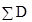 S.D.t-test(Pretest)295.581.267.811.9420.53(Posttest)2913.651.557.811.9420.53